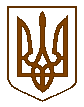 СЛАВУТСЬКА    МІСЬКА    РАДАХМЕЛЬНИЦЬКОЇ    ОБЛАСТІР І Ш Е Н Н Я22 сесії міської ради  VІІІ скликанняПро розгляд заяви АТ «ХМЕЛЬНИЦЬКОБЛЕНЕРГО»щодо затвердження проекту землеустрою щодовідведення земельних ділянок та надання згоди на встановлення земельного сервітутуРозглянувши заяву директора Славутського РЕМ ГЕТЬМАНА О.Г. від 21.11.2022 №8869/21-09/2022, який представляє інтереси АТ «ХМЕЛЬНИЦЬКОБЛЕНЕРГО» та діє на підставі довіреності №1239 від 20.12.2021 стосовно затвердження проекту землеустрою щодо відведення земельних ділянок по вул. Козацькій в м. Славута під опорами та встановлення земельного сервітуту на вказані земельні ділянки, керуючись ст.ст. 12, 98, п. «в4» ст. 99, 100, 122, 1241, 126, 186 Земельного кодексу України, ст.14 Закону України «Про землі енергетики та правовий режим спеціальних зон енергетичних об'єктів», ст. 50 Закону України «Про землеустрій», п.34 ч.1 ст.26 Закону України «Про місцеве самоврядування в Україні», міська рада ВИРІШИЛА:1.Затвердити АТ «ХМЕЛЬНИЦЬКОБЛЕНЕРГО» проект землеустрою щодо відведення наступних земельних ділянок, які знаходяться по вул. Козацькій в м. Славуті, цільове призначення для розміщення, будівництва, експлуатації та обслуговування будівель і споруд об'єктів передачі електричної енергії під опорами:1.1. земельна ділянка площею 12 кв.м  (кадастровий номер: 6810600000:01:001:0162);1.2. земельна ділянка площею 4 кв.м  (кадастровий номер: 6810600000:01:001:0163);1.3. земельна ділянка площею 4 кв.м  (кадастровий номер: 6810600000:01:001:0159);1.4. земельна ділянка площею 12 кв.м  (кадастровий номер: 6810600000:01:001:0165);1.5. земельна ділянка площею 12 кв.м  (кадастровий номер: 6810600000:01:001:0161);1.6. земельна ділянка площею 4 кв.м  (кадастровий номер: 6810600000:01:001:0174);1.7. земельна ділянка площею 4 кв.м  (кадастровий номер: 6810600000:01:001:0169);1.8. земельна ділянка площею 12 кв.м  (кадастровий номер: 6810600000:01:001:0160);1.9. земельна ділянка площею 12 кв.м  (кадастровий номер: 6810600000:01:001:0172);1.10. земельна ділянка площею 4 кв.м  (кадастровий номер: 6810600000:01:001:0168);1.11. земельна ділянка площею 12 кв.м  (кадастровий номер: 6810600000:01:001:0164);1.12. земельна ділянка площею 4 кв.м  (кадастровий номер: 6810600000:01:001:0167);1.13. земельна ділянка площею 4 кв.м  (кадастровий номер: 6810600000:01:001:0170);1.14. земельна ділянка площею 4 кв.м  (кадастровий номер: 6810600000:01:001:0171);1.15. земельна ділянка площею 4 кв.м  (кадастровий номер: 6810600000:01:001:0173);1.16. земельна ділянка площею 4 кв.м  (кадастровий номер: 6810600000:01:001:0166);1.17. земельна ділянка площею 12 кв.м  (кадастровий номер: 6810600000:01:005:0186);1.18. земельна ділянка площею 4 кв.м  (кадастровий номер: 6810600000:01:005:0188);1.19. земельна ділянка площею 12 кв.м  (кадастровий номер: 6810600000:01:005:0190);1.20. земельна ділянка площею 12 кв.м  (кадастровий номер: 6810600000:01:005:0187).2.Надати згоду АТ «ХМЕЛЬНИЦЬКОБЛЕНЕРГО» на встановлення земельного сервітуту терміном на 49 (сорок дев’ять) років щодо земельних ділянок під опорами, зазначених в пункті 1 даного рішення та встановити плату в розмірі 3% від нормативної грошової оцінки земельних ділянок.3.АТ «ХМЕЛЬНИЦЬКОБЛЕНЕРГО» укласти Договір про встановлення земельного сервітуту та провести реєстрацію речового права користування на земельні ділянки в порядку передбаченому законодавством.4.Контроль за виконанням даного рішення покласти на постійну комісію з питань регулювання земельних відносин, комунального майна та адміністративно - територіального устрою (Віктора ГАРБАРУКА), а організацію виконання – на заступника міського голови з питань діяльності виконавчих органів ради Людмилу КАЛЮЖНЮК.              Міський голова                            	  		                Василь СИДОР07 грудня 2022 р.Славута№ 57-22/2022